Как повысить интерес ребёнка к учёбе?  Правила успешной мотивацииОсознание масштаба проблемы: неумение учиться или проблемы воспитательного характера. Единство требований. И учителя, и родители должны действовать в едином ключе. Нельзя принижать требования учителей в присутствии ребёнка. Лучше встретиться с учителем, выяснить, как помочь ребёнку. Поддержка и уважение. Если ребёнок подходит к вам с вопросом, не отправляйте его искать ответ на просторах Интернета. Возьмите энциклопедию или словарь и вместе попытайтесь найти ответ.Достойное окружение. Общение со сверстниками играет для школьников, особенно в подростковом возрасте, важную роль. Стоит позаботиться о том, чтобы ребёнка окружали люди со сходными интересами и увлечениями.Оптимальные нагрузки. Помните, что ребёнок физически не сможет уделять достаточное время учёбе, если весь его день будет расписан по минутам. У каждого должен быть полноценный отдых.Отмена сравнений. Сравнивать ребёнка с другими детьми – значит пренебрегать его особенностями.Важность знаний. Нужно подчеркнуть важность знаний, а не оценок.Похвала. Замечайте и отмечайте все успехи ребёнка, даже самые незначительные. Это стимулирует его на новые достижения и поможет раскрыть новые таланты.Процесс мотивации ребёнка к учёбе - это ежедневная работа. Это постоянное психологическое включение в жизнь ребенка, в его интересы, его устремления. Рука родителей должна лежать на пульсе — что подсказать, от чего оградить, где подбодрить. И помните:  и жёсткий контроль,  и безразличие формируют у ребёнка не мотив достижения успеха, а мотив избегания неудачи.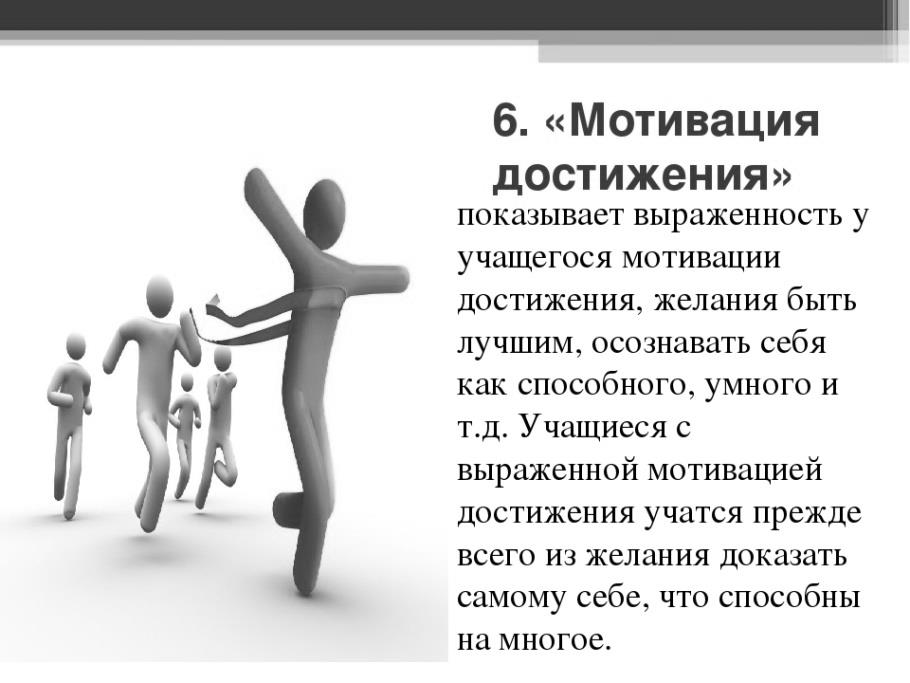 